Junior Program REGISTRATION FORM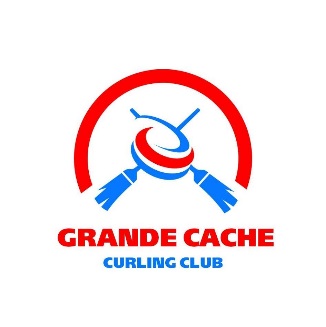 2018 – 2019 SeasonParticipant Name:		Female   	Male   Age:		Grade:		Years Curled:	Mother or Guardian #1 Name:	Mother/Guardian #1 Number: 	 Mother/Guardian Email:	Father or Guardian #2 Name:	Father/Guardian #2 Number: 	 Father/Guardian Email:	Alberta Health Care Number:	Any medical conditions that the instructor should be aware of:   Yes      No   If yes, please list (NOTE: information gathered will be shared with the instructor)	 Parent/Guardian Signature	  DatePhoto Release Consent:As required by the Freedom of Information and Protection of Privacy Act (FOIPP 33-C)This consent form is used when photos are taken by the Grande Cache Curling Club and/or contracted photographers where junior curlers and coaches are identified and the material is to be used for the purposes beyond “regular operations” of the club.I, ____________________________, give the Grande Cache Curling Club consent to use my child’s photograph for the following purposes during the 2018/19 curling season: Website	 Facebook 	 Newspaper Newsletters	 Posters Parent/Guardian Signature	  Date